بسمه تعالی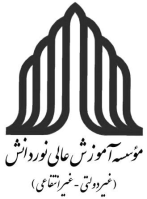 وزارت علوم ، تحقیقات و فناوریمؤسسه آموزش عالی غیر انتفاعی غیر دولتی  نوردانشدانشکده علوم پایهگروه زیست شناسی«فرم پیشنهاد موضوع پایان نامه کارشناسی ارشد»1- مشخصات دانشجو:                                    تاریخ:                                                                                              امضا دانشجو:2- مشخصات استاد/ استادان  راهنما:                                             تاریخ:                                                                         امضا اساتید راهنما:3- مشخصات استاد/استادان مشاور:                                       تاریخ :                                                                         امضاء استاد مشاور:4- ثبت پيشنهاديه پايان‌نامه در سايت:تذكر: مطابق بخشنامه مورخ 13/09/1386شماره 4756/33 وزارت علوم ، تحقيقات و فناوري نسبت به ثبت پيشنهاديه پايان‌نامه در سايت Irandoc.ac.ir الزامي و فرم ثبت نيز ضميمه گردد.5- مشخصات پایان نامه:تذکر: در صورتیکه اساتید فوق عضو هیأت علمی مؤسسه آموزشی عالی نوردانش نمی باشند آدرس، شماره تلفن و حکم کارگزینی آنها ذیلاً ضمیمه گردد.این فرم باید توسط دانشجوی کارشناسی ارشد در هفت نسخه با هماهنگی استاد راهنما به صورت تایپ شده تکمیل گردد6- پیشینه و تاریخچه موضوع تحقیق: ( مطالعات و تحقیقاتی که درباره این موضوع صورت گرفته و نتایج حاصل از آن)7- اهمیت و ارزش تحقیق:8- اهداف تحقیق:9- روش تحقیق:10- کاربرد نتایج تحقیق : ( رفع نیازهای ملی، ارائه نظریه جدید، عبور از مرزهای دانش، انتشارات علمی، ثبت اختراع، تولید محصول و تجاری سازی و ...)11- منابع و مآخذ:12-جدول زمانی و مراحل اجرا  پايان نامه :13- هزينه های مورد درخواست هزينه مواد و لوازم مصرف شدنی :14- هزينه مواد مصرف نشدنی :15- هزينه های مسافرت :16- هزينه های انتشارات ( سفارش مقاله ، خريد کتاب ، تايپ و تکثير پايان نامه) :17- هزينه آناليز و آزمايشات :18- هزينه خدمات فنی و کامپيوتری :جمع هزينه ها به تفکيک سالهای اجرای پايان نامه :19- صورتجلسه کميته ارزيابی موضوع پايان نامه :فرم پيشنهاد پايان نامه کارشناسی ارشد تحت عنوان :در تاريخ :                          با توجه به سطح علمی مورد انتظار رساله ، تکراری نبودن موضوع ، اصالت تحقيقاتی موضوع پايان نامه، حجم کار مورد پيش بينی و زمانبندی کار روی پايان نامه در شورای تحصیلات تکمیلی موٌسسه آموزش عالی نور دانش  مورد تصويب قرار گرفت/ نگرفت.اعضاء شورای تحصیلات تکمیلی مؤسسه آموزش عالی نوردانش                                                                      امضاء: مسئول شورای تحصیلات تکمیلی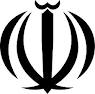 وزارت علوم، تحقيقات و فناوريمعاونت پژوهش و فناوريبه نام خدامنشور اخلاق پژوهشبا استعانت از خداي سبحان و با اعتقاد راسخ به اينكه عالم محضر خداست و او همواره ناظر بر اعمال ماست و به منظور انجام شايسته‌ي پژوهش‌هاي اصيل، توليد دانش جديد و بهسازي زندگاني بشر،ما دانشجويان و اعضاي هيأت علمي دانشگاه‌ها و پژوهشگاه‌هاي كشور:تمام تلاش خود را براي كشف حقيقت و فقط حقيقت به كار خواهيم بست و از هر گونه جعل و تحريف در فعاليت‌هاي علمي پرهيز مي‌كنيم.حقوق پژوهشگران، پژوهيدگان (انسان، حيوان، گياه و اشياء)، سازمان‌ها و ساير صاحبان حقوق را به رسميت مي‌شناسيم و در حفظ آن مي‌كوشيم.به مالكيت مادي و معنوي آثار پژوهشي ارج مي‌نهيم، براي انجام پژوهشي اصيل اهتمام ورزيده از سرقت علمي و ارجاع نامناسب اجتناب مي‌كنيم.ضمن پايبندي به انصاف و اجتناب از هر گونه تبعيض و تعصب، در كليه فعاليت‌هاي پژوهشي رهيافتي نقادانه اتخاذ خواهيم كرد.ضمن امانت داري، از منابع و امكانات اقتصادي، انساني و فني موجود استفاده بهره‌ورانه خواهيم كرد.از انتشار غيراخلاقي نتايج پژوهش نظير انتشار موازي همپوشان و چندگانه (تكه‌اي) پرهيز مي‌كنيم.اصل محرمانه بودن و رازداري را محور تمام فعاليت‌هاي پژوهشي خود قرار مي‌دهيم.در همه فعاليت‌هاي پژوهشي به منافع ملي توجه كرده و براي تحقق آن مي‌كوشيم.خويش را ملزم به رعايت كليه هنجارهاي  علمي رشته خود، قوانين و مقررات، سياست‌هاي حرفه‌اي، سازماني، دولتي و راهبردهاي ملي در همه مراحل پژوهش مي‌دانيم. رعايت اصول اخلاق در پژوهش را اقدامي فرهنگي مي‌دانيم و به منظور بالندگي اين فرهنگ، به ترويج و اشاعه‌ي آن درجامعه اهتمام مي‌ورزيم.امضاء دانشجو		                                    		امضاء استاد راهنمادانشكدهگروهرشته و گرايششماره دانشجويينام و نام خانوادگي دانشجوشماره تماسشماره تماسايميل و آدرس رديفنام و نام خانوادگیگروه آموزشیدانشگاه محل خدمتمرتبهتخصصنوع استخدام(رسمي/پيماني)پايان نامه‌های تحت راهنماييپايان نامه‌های تحت راهنماييرديفنام و نام خانوادگیگروه آموزشیدانشگاه محل خدمتمرتبهتخصصنوع استخدام(رسمي/پيماني)تعدادمقطع12رديفنام و نام خانوادگیگروه آموزشیدانشگاه محل خدمتمرتبهتخصصملاحظات12آدرس سايتشماره ثبتتاريخ ثبتIrandoc.ac.irالف_ عنوان تحقیق:1- فارسی:2- خارجی:ب- نوع تحقیق:1- کاربردی                                                               2- بنیادی                                                           3- توسعه ایج- کلید واژه ها:( حداقل 5 کلید واژه)1-                   2-                       3-                              4-                               5-د: شرح و بیان مسأله پژوهشی:مراحل اجرایی تحقیق1-2-3-4-رديفمراحل اجرازمانبندی تقريبی (مراحل ماه)جمعتعداد يا مقدارقيمت واحدجمع هزينه های کل به ريالجمع هزينه های کل به ريالجمع هزينه های کل به ريالجمع کلسال اولسال دومنوعتعداد يا مقدارقيمت واحدجمع هزينه های کل به ريالجمع هزينه های کل به ريالجمع هزينه های کل به ريالجمع هزينه های کل به ريالجمع کللوازم عمومیسال اولسال دومسال سومسال چهارملوازم عمومیجمع هزينه :جمع هزينه :جمع هزينه :جمع هزينه :جمع هزينه :جمع هزينه :جمع هزينه :جمع هزينه :نام و نام خانوادگینوع مسئوليتمحل مسافرتمدت مسافرت به روزهزينه به ريالحمل نمونهجمع هزينه : جمع هزينه : جمع هزينه : جمع هزينه : جمع هزينه : مواردهزينه به ريالتدوین و تنظیم پایان نامه تهیه مطالب علمینوع آناليز و آزمايشتعدادهزينه به ريالجمع هزینه:جمع هزینه:جمع هزینه:نوع خدمات مورد نيازنوع خدمات مورد نيازجمع هزينهجمع کل به ريالسایر خدماتسایر خدماتجمع هزينه :  جمع هزينه :  جمع هزينه :  جمع هزينه :  نوع هزينهجمع کل به ريالهزينه مواد و لوازم مصرف شدنیهزينه مواد مصرف نشدنیهزينه مسافرتهزينه انتشاراتهزينه آناليزهزينه خدمات فنی و کامپيوتر(سایر خدمات)جمع کل هزينهرديفنام و نام خانوادگینوع رایتوضيحاتامضاء- موضوع پايان نامه آقاي / خانم ........................ در شوراي تحصيلات تکميلی مؤسسه آموزش عالی نوردانش در تاريخ ......................   مورد بررسی قرار گرفت و به تصويب رسيد.                                                                                                    دكتر :................................                                                                                                      معاون آموزشی مؤسسه